Печатное средство массовой информации органов местного самоуправления муниципального образования Елизаветинское сельское поселение Гатчинского муниципального района Ленинградской области – печатное изданиеАДМИНИСТРАЦИЯ МУНИЦИПАЛЬНОГО ОБРАЗОВАНИЯЕЛИЗАВЕТИНСКОГО СЕЛЬСКОГО ПОСЕЛЕНИЯГАТЧИНСКОГО МУНИЦИПАЛЬНОГО РАЙОНАЛЕНИНГРАДСКОЙ ОБЛАСТИПОСТАНОВЛЕНИЕ13.10.2022г.                                                                           № 426В соответствии с Федеральным Законом от 06.10.2003 г. № 131-ФЗ «Об общих принципах организации местного самоуправления в Российской Федерации», Федеральным законом от 27.07.2010 № 210-ФЗ «Об организации предоставления государственных и муниципальных услуг», Федеральным законом  от 28 декабря 2009 года № 381-ФЗ «Об основах государственного регулирования торговой деятельности в Российской Федерации», Постановлением Правительства Ленинградской области от 29.05.2007 № 120 «Об организации розничных рынков и ярмарок на территории Ленинградской области», руководствуясь Уставом муниципального образования Елизаветинское сельское поселение Гатчинского муниципального района Ленинградской области, администрация Елизаветинского сельского поселения  ПОСТАНОВЛЯЕТ:Утвердить прилагаемый Административный регламент по предоставлению муниципальной услуги «Согласование проведения ярмарки на публичной ярмарочной площадке на территории муниципального образования Елизаветинское сельское поселение Гатчинского муниципального района Ленинградской области».2. Настоящее постановление подлежит официальному обнародованию и размещению на официальном сайте муниципального образования Елизаветинского сельского поселения в информационно-телекоммуникационной сети «Интернет» и вступает в силу со дня официального обнародования.3.   Контроль за исполнением настоящего постановления возложить на главу администрации.Глава администрации                                       Елизаветинского сельского поселения               В.В. Зубрилин* Приложения к постановлению администрации №426 от 13.10.2022г. «Об утверждении Административного регламента по предоставлению муниципальной услуги «Согласование проведения ярмарки на публичной ярмарочной площадке на территории муниципального образования Елизаветинское сельское поселение Гатчинского муниципального района Ленинградской области» размещены на официальном сайте муниципального образования Елизаветинское сельское поселение Гатчинского муниципального района Ленинградской области http://елизаветинское.рф/?p=19041 АДМИНИСТРАЦИЯ МУНИЦИПАЛЬНОГО ОБРАЗОВАНИЯЕЛИЗАВЕТИНСКОГО СЕЛЬСКОГО ПОСЕЛЕНИЯГАТЧИНСКОГО МУНИЦИПАЛЬНОГО РАЙОНАЛЕНИНГРАДСКОЙ ОБЛАСТИПОСТАНОВЛЕНИЕ13.10.2022г.                                                                           № 427Глава администрации                                       Елизаветинского сельского поселения               В.В. Зубрилин* Приложения к постановлению администрации №427 от 13.10.2022г. «Об утверждении Административного регламента по предоставлению муниципальной услуги «Признание помещения жилым помещением, жилого помещения непригодным для проживания, многоквартирного дома аварийным и подлежащим сносу или реконструкции» размещены на официальном сайте муниципального образования Елизаветинское сельское поселение Гатчинского муниципального района Ленинградской области http://елизаветинское.рф/?p=19042 АДМИНИСТРАЦИЯ МУНИЦИПАЛЬНОГО ОБРАЗОВАНИЯЕЛИЗАВЕТИНСКОГО СЕЛЬСКОГО ПОСЕЛЕНИЯГАТЧИНСКОГО МУНИЦИПАЛЬНОГО РАЙОНАЛЕНИНГРАДСКОЙ ОБЛАСТИПОСТАНОВЛЕНИЕ13.10.2022г.                                                                           № 428	В соответствии с Федеральным Законом от 06.10.2003 г. № 131-ФЗ «Об общих принципах организации местного самоуправления в Российской Федерации», Федеральным законом от 27.07.2010 № 210-ФЗ «Об организации предоставления государственных и муниципальных услуг», Гражданским кодексом Российской Федерации (часть первая) от 30.11.1994 № 51-ФЗ, Земельным кодексом Российской Федерации от 25.10.2001 № 136-ФЗ, Лесным кодексом Российской Федерации от 04.12.2006 № 200-ФЗ, Федеральным законом от 10.01.2002 № 7-ФЗ «Об охране окружающей среды», Федеральным законом от 30.03.1999 № 52-ФЗ «О санитарно-эпидемиологическом благополучии населения», Федеральным законом от 06.10.2003 № 131-ФЗ «Об общих принципах организации местного самоуправления в Российской Федерации», постановлением Губернатора Ленинградской области от 06.08.1998 № 227-пг «О порядке определения и размерах восстановительной стоимости зеленых насаждений на территориях городов, поселков и других населенных пунктов Ленинградской области», Уставом муниципального образования Елизаветинское сельское поселение Гатчинского муниципального района Ленинградской области, администрация Елизаветинского сельского поселения  ПОСТАНОВЛЯЕТ:Утвердить прилагаемый Административный регламент по предоставлению муниципальной услуги «Выдача разрешения на снос или пересадку зеленых насаждений, расположенных на земельных участках, находящихся в границах населенных пунктов муниципального образования Елизаветинское сельское поселение Гатчинского муниципального района Ленинградской области».2. Настоящее постановление подлежит официальному обнародованию и размещению на официальном сайте муниципального образования Елизаветинского сельского поселения в информационно-телекоммуникационной сети «Интернет» и вступает в силу со дня официального обнародования.3.   Контроль за исполнением настоящего постановления возложить на главу администрации.Глава администрации                                       Елизаветинского сельского поселения               В.В. Зубрилин* Приложения к постановлению администрации №428 от 13.10.2022г. «Об утверждении Административного регламента по предоставлению муниципальной услуги «Выдача разрешения на снос или пересадку зеленых насаждений, расположенных на земельных участках, находящихся в границах населенных пунктов муниципального образования Елизаветинское сельское поселение Гатчинского муниципального района Ленинградской области» размещены на официальном сайте муниципального образования Елизаветинское сельское поселение Гатчинского муниципального района Ленинградской области http://елизаветинское.рф/?p=19043 АДМИНИСТРАЦИЯ МУНИЦИПАЛЬНОГО ОБРАЗОВАНИЯЕЛИЗАВЕТИНСКОГО СЕЛЬСКОГО ПОСЕЛЕНИЯГАТЧИНСКОГО МУНИЦИПАЛЬНОГО РАЙОНАЛЕНИНГРАДСКОЙ ОБЛАСТИПОСТАНОВЛЕНИЕ13.10.2022г.                                                                           № 429В соответствии с Федеральным Законом от 06.10.2003 г. № 131-ФЗ «Об общих принципах организации местного самоуправления в Российской Федерации», Федеральным законом от 27.07.2010 № 210-ФЗ «Об организации предоставления государственных и муниципальных услуг»,  Жилищным кодексом Российской Федерации от 29.12.2004 № 188-ФЗ, Гражданским кодексом Российской Федерации (часть первая) от 30.11.1994 № 51-ФЗ, руководствуясь Уставом муниципального образования Елизаветинское сельское поселение Гатчинского муниципального района Ленинградской области, администрация Елизаветинского сельского поселения  ПОСТАНОВЛЯЕТ:Утвердить прилагаемый Административный регламент по предоставлению муниципальной услуги «Выдача справок об отказе от преимущественного права покупки доли в праве общей долевой собственности на жилые помещения».2. Постановление администрации муниципального образования Елизаветинского сельского поселения Гатчинского муниципального района Ленинградской области от 05.03.2021 № 63 об утверждении административного регламента по предоставлению муниципальной услуги «Выдача справок об отказе от преимущественного права покупки доли в праве общей долевой собственности на жилые помещения» признать утратившим силу.3. Настоящее постановление подлежит официальному обнародованию и размещению на официальном сайте муниципального образования Елизаветинского сельского поселения в информационно-телекоммуникационной сети «Интернет» и вступает в силу со дня официального обнародования.4.   Контроль за исполнением настоящего постановления возложить на главу администрации.Глава администрации                                       Елизаветинского сельского поселения               В.В. Зубрилин* Приложения к постановлению администрации №429 от 13.10.2022г. «Об утверждении Административного регламента по предоставлению муниципальной услуги «Выдача справок об отказе от преимущественного права покупки доли в праве общей долевой собственности на жилые помещения» размещены на официальном сайте муниципального образования Елизаветинское сельское поселение Гатчинского муниципального района Ленинградской области http://елизаветинское.рф/?p=19044 Информация Гатчинской городской прокуратурыВ органы внутренних дел 5 октября 2022 г. обратились 74-летний житель Гатчины и 75-летняя жительница Всеволожска с заявлениями о мошеннических действиях. На их телефонные номера позвонили незнакомые люди, которые представились сотрудниками безопасности банков. В ходе разговора мошенники уверяли пенсионеров, что в данный момент с их банковского счёта пытаются похитить деньги, и для того, чтобы сохранить денежные средства, пенсионерам необходимо в кратчайшие сроки снять накопления и переслать их на сторонний счёт, который, по их заверениям, является надёжным, и реквизиты которого мошенники продиктовали. Пожилые люди поверили аферистам и перевели имеющиеся средства — житель Гатчины перевёл им почти миллион рублей, а жительница Всеволожска — 450 тысяч рублей.Приведенный пример — один из многочисленных случаев телефонного мошенничества, жертвой которого может стать кто угодно.Что происходит в таких случаях?Схем телефонного мошенничества очень много. Чаще всего мошенники звонят с неизвестного номера, представляются работниками Пенсионного фонда, сообщают о повышении пенсии или начислении дополнительных платежей, которые будут перечислены на Вашу карту, как только Вы назовете ее реквизиты. Нередко мошенники представляются сотрудниками банка или различных служб. При звонке они могут сообщить, что у Вас с карты списывают денежные средства, поэтому срочно необходимо сообщить определенный код для предотвращения негативных последствий.В некоторых случаях Вам может поступить звонок с неизвестного номера, в ходе которого Вам объявят, что Вы выиграли в лотерее, акции на радио или телевидении. При этом для получения приза необходимо перезвонить на другой номер (звонок на который оказывается платным), либо сообщить свои данные, включая реквизиты карты для перечисления денежных средств, а также оплатить определенную сумму (госпошлину или плату за отправку и доставку приза).В другом случае Вам на телефон может прийти сообщение с неизвестного номера, в котором говорится, что кто-то из Ваших близких попал в ДТП или совершил серьезное правонарушение, и ему срочно нужно перевести деньги по указанному номеру. При этом мошенники рассчитывают на эффект внезапности, и тот факт, что чувство страха за близких будет преобладать.Что происходит на самом деле?В указанных схемах может участвовать как один, так и несколько злоумышленников. Набирая телефонные номера в случайном порядке и произнося заранее подготовленные фразы, они пытаются оказать психологическое давление на Вас. При этом зачастую Вы сами своими действиями можете способствовать злоумышленникам в совершении в отношении Вас противоправных деяний. Например, когда в процессе разговора неосознанно упоминаете имя того, кто Вам дорог. В этом случае мошенники могут использовать эту информацию для получения Ваших денег.Как поступить если вам звонит телефонный мошенник?В случае, если вам звонят от лица вашего родственника или близкого человека с просьбой перевести денежную сумму, задайте вопросы, ответы на которые знает только ваш родственник или близкий человек.В случае, если вам пришло sms-сообщение с просьбой о помощи, не спешите переводить денежные средства, это могут быть мошенники. Позвоните своим родственникам, близким и убедитесь, что им действительно требуется помощь.В случае, если вам звонят от лица службы безопасности банка – прервите разговор, позвоните в свой банк самостоятельно и уточните информацию о безопасности ваших денежных средств.В случае, если вам звонят из полиции, спросите из какого отделения полиции вам звонят и попросите представиться, затем прервите разговор и позвоните в данное отделение полиции самостоятельно.Помните, что мошенники могут осуществлять подмену абонентских номеров (использовать номера банков и подразделений МВД России). Кроме того, участились телефонные мошенничества с использованием роботов. При необходимости получения конфиденциальной информации робот помогает ввести в заблуждение, убедить, что код сообщается не человеку, а безопасной системе. Еще один прием – модернизация голоса звонящего, мошенники с помощью специальных программ могут позвонить от лица близкого вам человека.Помните, что не следует:1) звонить и отправлять sms-сообщение на незнакомые номера;2) переходить по незнакомым интернет-адресам;3) рассказывать кому-либо информацию о том, где хранятся ваши денежные средства и называть реквизиты банковских карт.В случае, если вы стали жертвой мошенничества – обратитесь в полицию.Елизаветинский Вестник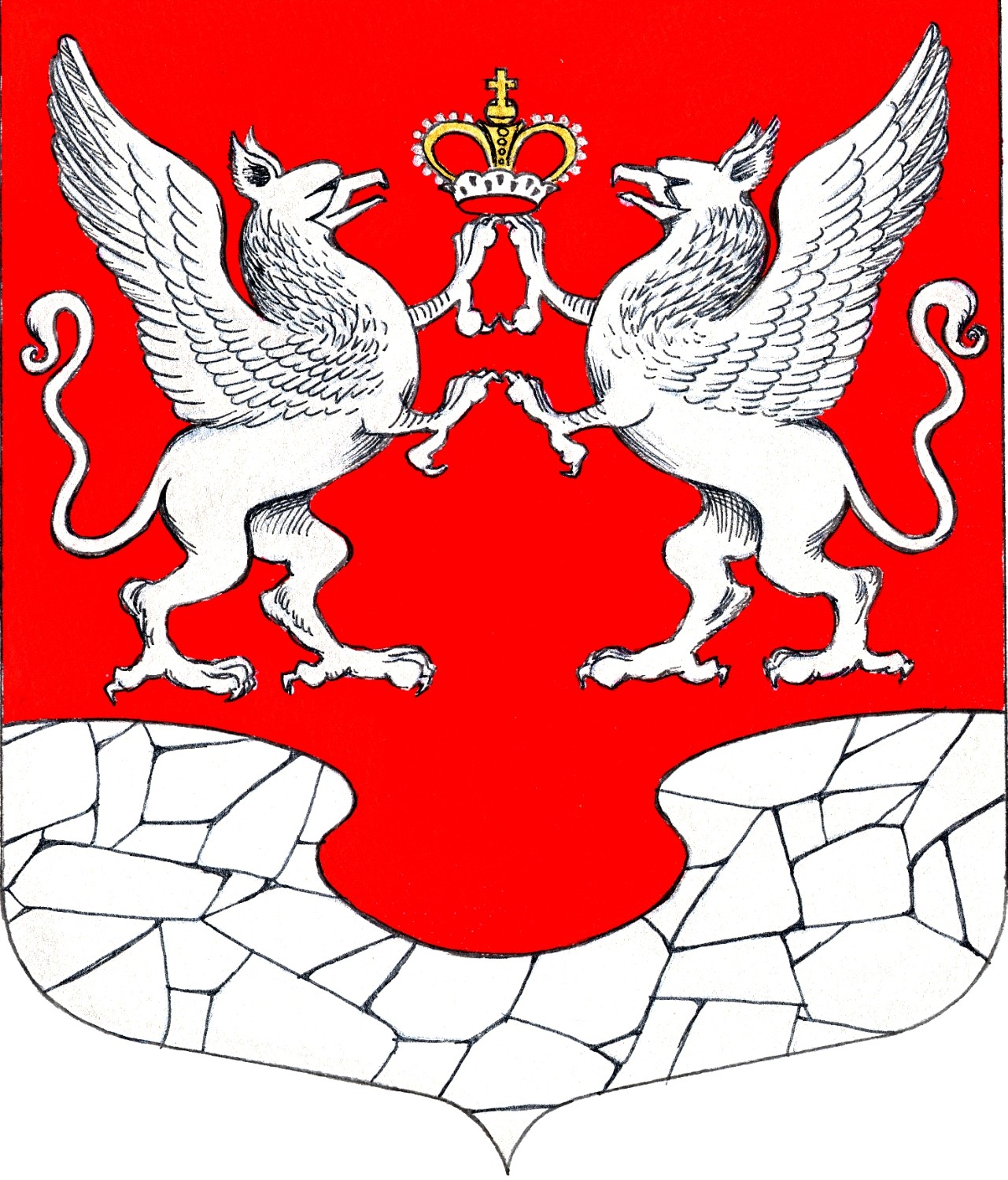        13 октября         2022 года         № 34Об утверждении Административного регламента по предоставлению муниципальной услуги «Согласование проведения ярмарки на публичной ярмарочной площадке на территории муниципального образования Елизаветинское сельское поселение Гатчинского муниципального района Ленинградской области»Об утверждении Административного регламента по предоставлению муниципальной услуги «Выдача разрешения на снос или пересадку зеленых насаждений, расположенных на земельных участках, находящихся в границах населенных пунктов муниципального образования Елизаветинское сельское поселение Гатчинского муниципального района Ленинградской области»Об утверждении Административного регламента по предоставлению муниципальной услуги «Выдача справок об отказе от преимущественного права покупки доли в праве общей долевой собственности на жилые помещения»